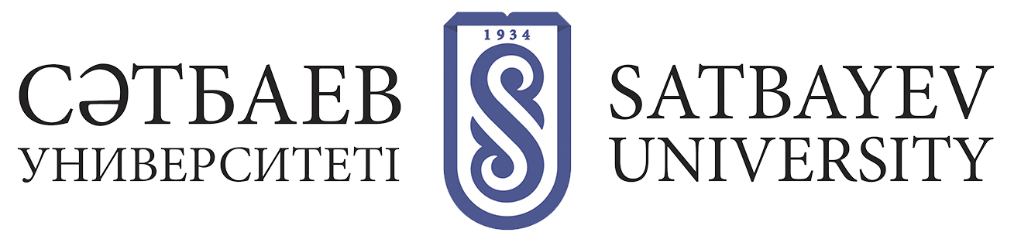 Contacts of institutes and names of educational programsInstitute of Geology and Petroleum Engineering named after K.Turysov Institute Directorate: Main academic building, Auditorium 325, 8 (727) 320 40 31, 8 (727) 292 79 62.Director Syzdykov Askar KhamzaevichDeputy Director Narbayev MarsEducational programs:8D07205 Geology and exploration of deposits of solid minerals;8D07206 Geology of oil and gas;8D05202 Hydrogeology and Engineering Geology;8D07202 Petroleum engineering;8D07104 Petroleum and ore geophysics;8D07109 Innovative technologies and new inorganic materials;8D05201 Bioecological Engineering;8D07107 Chemical engineering of hydrocarbon compounds;8D07108 Basic processes of synthesis and production of new organic and polymeric materials.Mining and Metallurgical Institute. O. BaikonurovInstitute Directorate: 232 Mining and Metallurgical Building (MMB), aud. 232, 8 (727) 320 40 45.Director Rysbekov Kanay BakhytovichDeputy director Kenesbai Zholdasbaevich AitenovEducational programs:8D07306 Geospatial Digital Engineering;8D07203 Mining Engineering;8D07204 Metallurgical Engineering; 8D07201 Mineral processing; 8D07204 Metallurgical Engineering;8D07103 Materials Science and Engineering;8D05301 Applied and Engineering Physics.Institute of Automatics and Information TechnologyDirectorate of the Institute: Main academic building (GUK), auditorium 513, 8 (727) 320 40 44, +7 (727) 320 41 34.Director Raisa Kabievna UskenbaevaDeputy director Kulpeeva Zhuldyz Beishenalievna Educational programs:8D06101 Software Engineering;8D006102 Machine Learning & Data Science;8D06201 Telecommunications;8D07101 Automation and Robotics;8D06103 Management Information Systems;8D06105 Information Security Systems;8D07105 Biomedical Engineering;8D07106 Robotics and Mechatronics.Institute of Power Engineering and Mechanical EngineeringInstitute Directorate: Mechanical Engineering Building (MBC), aud. 27, 8 (727) 320 40 36.Director Yelemessov Kasym Koptleuovich.Deputy director Dinara Dzhumabaevna BaskanbaevaEducational programs:8D07112 Electric Power Engineering;8D06104- Cybernetics and Artificial Intelligence;8D07111 Digitalization of machine building production; 8D07113 Additive manufacturing;8D07102 Additive manufacturing;8D07110 Digital engineering of machinery and equipment.Institute of Architecture and ConstructionInstitute Directorate: Small academic building (MUC), aud. 202, 8 (727) 320 41-37.Director Kuspangaliev Bolat UraykhanovichDeputy director Zhumadilova Zhanar Orazbekkyzy.Educational programs:8D07302 Architecture and urban planning;8D07303 Construction and production of building materials and constructions;8D07304 Engineering systems and networks.Project Management InstituteDirectorate of the Institute: Main academic building (GUK), auditorium 415, 8 (727) 320 40 91.Director Amralinova Bakytzhan BazarbekovnaDeputy director Abenova Maira Khomarovna.Educational programs:8D04101 Project Management;8D04102Management;8D11301Transport services.